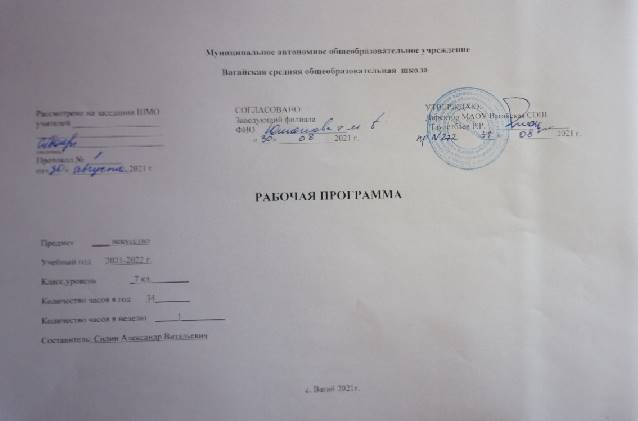 I. Планируемые результаты освоение учебного предмета «Изобразительное искусство»Личностные результаты отражаются в индивидуальных качественных свойствах учащихся, которые они должны приобрести в процессе освоения учебного предмета «Изобразительное искусство»:воспитание российской гражданской идентичности: патриотизма, любви и уважения к Отечеству, чувства гордости за свою Родину, прошлое и настоящее многонационального народа России; осознание своей этнической принадлежности, знание культуры своего народа, своего края, основ культурного наследия народов России и человечества; усвоение гуманистических, традиционных ценностей многонационального российского общества;формирование ответственного отношения к учению, готовности и способности обучающихся к саморазвитию и самообразованию на основе мотивации к обучению и познанию;формирование целостного мировоззрения, учитывающего культурное, языковое, духовное многообразие современного мира;формирование осознанного, уважительного и доброжелательного отношения к другому человеку, его мнению, мировоззрению, культуре; готовности и способности вести диалог с другими людьми и достигать в нем взаимопонимания;развитие морального сознания и компетентности в решении моральных проблем на основе личностного выбора, формирование нравственных чувств и нравственного поведения, осознанного и ответственного отношения к собственным поступкам;формирование коммуникативной компетентности в общении и сотрудничестве со сверстниками, взрослыми в процессе образовательной, творческой деятельности;осознание значения семьи в жизни человека и общества, принятие ценности семейной жизни, уважительное и заботливое отношение к членам своей семьи;развитие эстетического сознания через освоение художественного наследия народов России и мира, творческой деятельности эстетического характера.      Метапредметные результаты характеризуют уровень сформированности  универсальных способностей учащихся, проявляющихся в познавательной и практической творческой деятельности:умение самостоятельно определять цели своего обучения, ставить и формулировать для себя новые задачи в учёбе и познавательной деятельности, развивать мотивы и интересы своей познавательной деятельности;умение самостоятельно планировать пути достижения целей, в том числе альтернативные, осознанно выбирать наиболее эффективные способы решения учебных и познавательных задач;умение соотносить свои действия с планируемыми результатами, осуществлять контроль своей деятельности в процессе достижения результата, определять способы действий в рамках предложенных условий и требований, корректировать свои действия в соответствии с изменяющейся ситуацией;умение оценивать правильность выполнения учебной задачи, собственные возможности ее решения;владение основами самоконтроля, самооценки, принятия решений и осуществления осознанного выбора в учебной и познавательной деятельности;умение организовывать учебное сотрудничество и совместную деятельность с учителем и сверстниками; работать индивидуально и в группе: находить общее решение и разрешать конфликты на основе согласования позиций и учета интересов; формулировать, аргументировать и отстаивать свое мнение.        Предметные результаты характеризуют опыт учащихся в художественно-творческой деятельности, который приобретается и закрепляется в процессе освоения учебного предмета:формирование основ художественной культуры обучающихся как части их общей духовной культуры, как особого способа познания жизни и средства организации общения; развитие эстетического, эмоционально-ценностного видения окружающего мира; развитие наблюдательности, способности к сопереживанию, зрительной памяти, ассоциативного мышления, художественного вкуса и творческого воображения;развитие визуально-пространственного мышления как формы эмоционально-ценностного освоения мира, самовыражения и ориентации в художественном и нравственном пространстве культуры; освоение художественной культуры во всем многообразии ее видов, жанров и стилей как материального выражения духовных ценностей, воплощенных в пространственных формах (фольклорное художественное творчество разных народов, классические произведения отечественного и зарубежного искусства, искусство современности);воспитание уважения к истории культуры своего Отечества, выраженной в архитектуре, изобразительном искусстве, в национальных образах предметно-материальной и пространственной среды, в понимании красоты человека; приобретение опыта создания художественного образа в разных видах и жанрах визуально-пространственных искусств: изобразительных (живопись, графика, скульптура), декоративно-прикладных, в архитектуре и дизайне; приобретение опыта работы над визуальным образом в синтетических искусствах (театр и кино); приобретение опыта работы различными художественными материалами и в разных техниках в различных видах визуально-пространственных искусств, в специфических формах художественной деятельности, в том числе базирующихся на ИКТ (цифровая фотография, видеозапись, компьютерная графика, мультипликация и анимация);развитие потребности в общении с произведениями изобразительного искусства, освоение практических умений и навыков восприятия, интерпретации и оценки произведений искусства; формирование активного отношения к традициям художественной культуры как смысловой, эстетической и личностно-значимой ценности;осознание значения искусства и творчества в личной и культурной самоидентификации личности;развитие индивидуальных творческих способностей обучающихся, формирование устойчивого интереса к творческой деятельности.2. Содержание учебного предмета « Изобразительное искусство»  Изображение фигуры человека и образ человека. 8 часов Изображение фигуры человека в истории искусств. Пропорции и строение фигуры. Красота фигуры человека в движении человека.  Великие скульпторы. Человек и его профессия. Понимание красоты человекаПоэзия повседневности. 11 часов.Поэзия повседневности жизни в искусстве разных народов.  Бытовой и исторический жанры. Творчество А. Г. Венецианова и П. А. Федотова. Творчество художников передвижников. Государственная Третьяковская галерея. Праздник и карнавал в изобразительном искусстве.Великие темы жизни. 10 часовМонументальная живопись. Искусство Древней Руси. Библейские темы в станковой живописи. Тематическая картина в русском искусстве 19 века. Монументальная скульптура и образ истории народа. Тема Великой Отечественной войны в станковом и монументальном искусстве.Реальность жизни и художественный образ. 5 часовИскусство иллюстрации. Слово и изображение. История искусства и история человечества. Стиль и направление в изобразительном искусстве. Зрительные умения и их значение для современного человека Личность художника и мир его времени в произведениях искусства.3.Тематическое планирование с указанием количества часов, отводимых на освоение каждой темыКлючевые воспитательные задачи:использовать в воспитании детей возможности школьного урока, поддерживать использование на уроках интерактивных, коллективных, интегрированных форм занятий с учащимися с выходом вне стен школы; организовывать профориентационную работу со школьниками;развивать предметно – эстетическую среду школы и реализовывать ее воспитательные возможности               ПриложениеКалендарно – тематическое планирование «Изобразительное искусство»  Тема раздела/ количество часов  № урокаТема урока/Модуль воспитательной программы «Школьный урок»Количество часовТема №1. Изображение фигуры человека и образ человека.(8 часов)1Изображение фигуры человека в истории искусств1Тема №1. Изображение фигуры человека и образ человека.(8 часов)2Пропорции и строение фигуры человека1Тема №1. Изображение фигуры человека и образ человека.(8 часов)3Красота фигуры человека в движениим1Тема №1. Изображение фигуры человека и образ человека.(8 часов)4Лепка фигуры человека1Тема №1. Изображение фигуры человека и образ человека.(8 часов)5Изображение фигуры человека в истории скульптуры. Великие скульпторы1Тема №1. Изображение фигуры человека и образ человека.(8 часов)6Изображение фигуры человека1Тема №1. Изображение фигуры человека и образ человека.(8 часов)7Набросок фигуры человека с натуры1Тема №1. Изображение фигуры человека и образ человека.(8 часов)8Человек и его профессия. Понимание красоты человекаУрок-экскурсия1Тема №2. Поэзия повседневности.(11 часов)9Поэзия повседневности жизни в искусстве разных народов. 1Тема №2. Поэзия повседневности.(11 часов)10Тематическая картина. Бытовой и исторический жанры1Тема №2. Поэзия повседневности.(11 часов)11Творчество А. Г. Венецианова и П. А. Федотова1Тема №2. Поэзия повседневности.(11 часов)12Творчество художников передвижников. Р/к. Творчество художников Тюменской областиЭкскурсия онлайн1Тема №2. Поэзия повседневности.(11 часов)13Государственная Третьяковская галерея1Тема №2. Поэзия повседневности.(11 часов)14Сюжет и содержание в картине. 1Тема №2. Поэзия повседневности.(11 часов)15,16Жизнь в моём городе в прошлых веках (историческая тема в бытовом жанре) 2Тема №2. Поэзия повседневности.(11 часов)17,18Жизнь каждого дня – большая тема в искусстве2Тема №2. Поэзия повседневности.(11 часов)19Праздник и карнавал в изобразительном искусстве (тема праздника в бытовом жанре) 1Тема №3. Великие темы жизни.(10 часов)20Монументальная живопись1Тема №3. Великие темы жизни.(10 часов)21,22Искусство Древней Руси2Тема №3. Великие темы жизни.(10 часов)23Интегрированный урок. Архитектура в Сибири в середине 16 века. Библейские темы в станковой живописи. Р/к. Архитектура соборов Тюменской областиИнтегрированный урок с историей1Тема №3. Великие темы жизни.(10 часов)24Тематическая картина в русском искусстве 19 века1Тема №3. Великие темы жизни.(10 часов)25,26Процесс работы над тематической картиной2Тема №3. Великие темы жизни.(10 часов)27,28Монументальная скульптура и образ истории народа2Тема №3. Великие темы жизни.(10 часов)29Тема Великой Отечественной войны в станковом и монументальном искусстве Р/к. Героическое прошлое нашей Родины в произведениях изобразительного искусстваКонкурс рисунков1Тема №4. Реальность жизни и художественный образ.(5 часов)30,31,32Искусство иллюстрации. Слово и изображение. Р/к. Иллюстрирование русских сказок. 3Тема №4. Реальность жизни и художественный образ.(5 часов)33История искусства и история человечества. Стиль и направление в изобразительном искусстве1Тема №4. Реальность жизни и художественный образ.(5 часов)34Зрительные умения и их значение для современного человека Личность художника и мир его времени в произведениях искусства1Итого: 34 часаТема раздела/ количество часов  № урокаТема урока/Количество часовДата по плануДата по фактуТема №1. Изображение фигуры человека и образ человека.(8 часов)1Изображение фигуры человека в истории искусств12.09Тема №1. Изображение фигуры человека и образ человека.(8 часов)2Пропорции и строение фигуры человека19.09Тема №1. Изображение фигуры человека и образ человека.(8 часов)3Красота фигуры человека в движениим116.09Тема №1. Изображение фигуры человека и образ человека.(8 часов)4Лепка фигуры человека123.09Тема №1. Изображение фигуры человека и образ человека.(8 часов)5Изображение фигуры человека в истории скульптуры. Великие скульпторы130.09Тема №1. Изображение фигуры человека и образ человека.(8 часов)6Изображение фигуры человека17.10Тема №1. Изображение фигуры человека и образ человека.(8 часов)7Набросок фигуры человека с натуры114.10Тема №1. Изображение фигуры человека и образ человека.(8 часов)8Человек и его профессия. Понимание красоты человека121.10Тема №2. Поэзия повседневности.(11 часов)9Поэзия повседневности жизни в искусстве разных народов. 111.11Тема №2. Поэзия повседневности.(11 часов)10Тематическая картина. Бытовой и исторический жанры118.11Тема №2. Поэзия повседневности.(11 часов)11Творчество А. Г. Венецианова и П. А. Федотова125.11Тема №2. Поэзия повседневности.(11 часов)12Творчество художников передвижников. Р/к. Творчество художников Тюменской области12.12Тема №2. Поэзия повседневности.(11 часов)13Государственная Третьяковская галерея19.12Тема №2. Поэзия повседневности.(11 часов)14Сюжет и содержание в картине. 116.12Тема №2. Поэзия повседневности.(11 часов)15,16Жизнь в моём городе в прошлых веках (историческая тема в бытовом жанре) 223.1230.12Тема №2. Поэзия повседневности.(11 часов)17,18Жизнь каждого дня – большая тема в искусстве213.0120.01Тема №2. Поэзия повседневности.(11 часов)19Праздник и карнавал в изобразительном искусстве (тема праздника в бытовом жанре) 127.01Тема №3. Великие темы жизни.(10 часов)20Монументальная живопись13.02Тема №3. Великие темы жизни.(10 часов)21,22Искусство Древней Руси210.0217.02Тема №3. Великие темы жизни.(10 часов)23Интегрированный урок. Архитектура в Сибири в середине 16 века. Библейские темы в станковой живописи. Р/к. Архитектура соборов Тюменской области12.03Тема №3. Великие темы жизни.(10 часов)24Тематическая картина в русском искусстве 19 века116.03Тема №3. Великие темы жизни.(10 часов)25,26Процесс работы над тематической картиной230.036.04Тема №3. Великие темы жизни.(10 часов)27,28Монументальная скульптура и образ истории народа213.0420.04Тема №3. Великие темы жизни.(10 часов)29Тема Великой Отечественной войны в станковом и монументальном искусстве Р/к. Героическое прошлое нашей Родины в произведениях изобразительного искусства127.04Тема №4. Реальность жизни и художественный образ.(5 часов)30,31,32Искусство иллюстрации. Слово и изображение. Р/к. Иллюстрирование русских сказок. 318.0519.0525.05Тема №4. Реальность жизни и художественный образ.(5 часов)33История искусства и история человечества. Стиль и направление в изобразительном искусстве127.05Тема №4. Реальность жизни и художественный образ.(5 часов)34Зрительные умения и их значение для современного человека Личность художника и мир его времени в произведениях искусства129.05Итого: 34 часа